Klasa:601-02/20-02-23Ur.Br.2168/01-380/02-20-137Pula – Pola , 6.svibnja 2020.PROTOKOL PREVENCIJE I POSTUPANJAZA VRIJEME RADA U POSEBNIM UVJETIMA UZROKOVANIM  COVID-19 DV – SI „RIN TIN TIN“  PULA – POLA 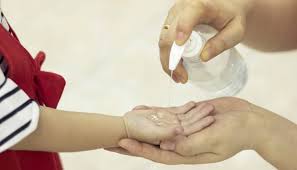 S A D R Ž A J1.  UVOD2.  PRILOZI MJERA I UPUTA ZA PREVENCIJU I SUZBIJANJE EPIDEMIJE COVIDA 19                ZA USTANOVE RANOG I PREDŠKOLSKOG ODGOJA HZJZ,STOŽERA IŽ,MINISTARSTVA ZNANOSTI I OBRAZOVANJA I VLADE RH TE ZZJZIŽ3. IMENOVANJE RADNE SKUPINE ZA  PRAĆENJE I PREVENCIJU PREVENTIVNOG PROGRAMA RADA COVID 194. MJERE PREVENCIJE PREMA UPUTAMA 4.1. EDUKACIJA I INFORMIRANJE DJELATNIKA4.2. UPORABA DEZINFEKCIJSKIH SREDSTAVA I ZAŠTITNE OPREME4.3. IZOLACIJSKA SOBA/PROSTORIJA5. PROTOKOL POSTUPANJA U SITUACIJI ZARAZE KORONAVIRUSOM6. MJERE ČIŠĆENJA PROSTORA- IZOLACIJSKE SOBE/PROSTORA7. SURADNJA SA ZZJZIŽ8. SURADNJA I INFORMIRANJE RODITELJA9. PRAĆENJE SLUŽBENIH OBJAVA IZ NADLEŽNIH DRŽAVNIH INSTITUCIJA 10. ZAKLJUČAK1.UVODSvjetska zdravstvena organizacija (WHO) 11. ožujka 2020. godine proglasila je globalnu pandemiju koronavirusom. Nacionalni stožer civilne zaštite RH, Stožer civilne zaštite IŽ i Vlada RH 13. ožujka 2020. godine donose odluku o prekidu rada u dječjim vrtićima u periodu od 13.ožujka 2020. do opoziva, kao i u drugim odgojno-obrazovnim ustanovama Istarskoj Županiji. Tijekom trajanja posebnih uvjeta rada, u navedenom  periodu, djelatnici kojima je izdana dozvola-propusnica za rad dužni su po nalogu ravnatelja i potreba službe dolaziti na radno mjesto u ustanovu i obavljati svoje  radne obaveze pod posebnim okolnostima i uvjetima propisanim ovim Protokolom i to od 13.ožujka. Sukladno odlukama, gore navedenih  službi, DV-SI „Rin Tin Tin“  Pula od 11.svibnja  2020. godine primjenjuje posebne uvjete rada, uz mogućnost promjene opće sigurnosne situacije vezane uz Pandemiju. Povratkom svih ili dijela  zaposlenika na posao, primjenjivati će se odredbe ovog Protokola. Protokol je promjenjiv ovisno o smjernicama Stožera civilne zaštite IŽ , ZZJZ ,nacionalnog stožera RH, Ministarstva znanosti i obrazovanja RH i Vlade RH. Dana 29.04.2020 god ZZJZ izdaje  upute  ( prijedlog) i smjernice za suzbijanje epidemije COVID 19 u svrhu popuštanja epidemioloških mjera i ponovnog postepenog otvaranja ustanova ranog i predškolskog  odgoja u kojima je osigurana mogućnost zbrinjavanja djece, odnosno u vrtićima koji imaju sve potrebne uvjete za prihvat djece.Obzirom na prostorne, tehničke, organizacijske mogućnosti, kao i ljudske resurse te temeljem Sigurnosno preventivnog programa DV-SI „ Rin Tin Tin“ izrađen je ovaj Protokol koji će se primjenjivati dok su mjere bilo koje vrste a vezane za pandemiju COVID 19 na snazi. Ovisno o popuštanju mjera moguće je prilagođavati smjernice ovog dokumenta. Za provođenje postupaka iz Protokola odgovorni su svi dionici u radu vrtića za vrijeme trajanja Pandemije i mjera kao i roditelji korisnici vrtića u navedenom periodu.Vrtić je dužan izraditi Plan i Program rada  u odgojno obrazovnom procesu za vrijeme trajanja Pandemije i u vrijeme rada na ovakav način. Plan i program rada Ustanove biti će sastavni dio Godišnjeg plana i programa rada za pedagošku 2019./20 koja traje do 31.kolovoza 2020. a i dalje ako to bude bilo potrebno.2. PRILOZI MJERA I UPUTA ZA PREVENCIJU I SUZBIJANJE    EPIDEMIJE COVIDA   19 ZA USTANOVE RANOG I PREDŠKOLSKOG ODGOJA HZJZ,STOŽERA IŽ,MINISTARSTVA ZNANOSTI I OBRAZOVANJA I VLADE RH te INTERNI DOKUMENTI VRTIĆA KOJI SE PRILAŽU UZ SIGURNOSNO PREVENTIVNI PROGRAM VRTIĆA   (na poveznici http://www.rintintin.hr/uploads/files/SPP_RTT_2016_finale_cro.pdf)  te slijedeće poveznice:-       www.pula.hr -       www.zzjziz.hr -    file:///C:/Users/Notebook2/Desktop/COVID%2019/Upute-vrtici-i-skole-29-4-2020-finalno.pdfhttps://drive.google.com/file/d/160N8udiXhv3YcN6DNGJ4tWxeJJkB6CB3/view?usp=drivesdkhttps://www.zzjziz.hr/index.php?id=275https://www.zzjziz.hr/index.php?id=290http://zzjziz.hr/fileadmin/user_upload/pdf/2020/NOVOSTI/Prevenzione_dell__epidemia_della_malattia_causata_dal_nuovo_coronavirus_COVID-19.pdfhttps://www.zzjziz.hr/fileadmin/user_upload/slike/novosti/2020/KORONAVIRUS/new/unnamed.pnghttps://vlada.gov.hr/?id=28862&pregled=1&datum=Fri%20Feb%2028%202020%2018:03:29%20GMT+0100%20(Central%20European%20Standard%20Timehttps://mzo.gov.hr/INTERNE UPUTE, LISTE, PROTOKOLI VRTIĆA( sve Upute, liste, protokoli i dokumentacija čuvaju se u Ustanovi u zasebnom registratoru)Upute o dolasku djelatnika u dječji vrtićTjedna evidencijska lista dolazaka djelatnika u dječji vrtićUpute o dovođenju djeteta u dječji vrtićTjedna evidencijska lista dolazaka djece u dječji vrtićUpute i način čišćenja i dezinfekcije unutarnjeg i vanjskog prostora, i igračakaEvidencijska lista provođenja dezinfekcije i čišćenja Upute dostave i isporuke hrane / dobavljačima Evidencijska lista dostave i prihvata hraneUpute za pranje rukuEvidencijska lista dezinfekcije i pranje rukuLista, popis sredstava za čišćenje i dezinfekcijuEvidencijska lista  mjerenja tjelesne temperature djece i djelatnikaSuglasnost roditelja za mjerenje tjelesne temperature djeci prilikom ulaska u ustanovuUpitnik za roditelje Izjava roditelja o dovođenju djeteta u vrtiić u posebnim uvjetima za vrijeme trajanja Pandemije COVID 19 Pedagoška dokumentacija skupinePraćenje djeteta te prisutnost stručne suradnice pedagoginje u praćenju i vrednovanju odgojno obrazovnog rada i procesa3. IMENOVANJE RADNE SKUPINE ZA PRAĆENJE I PREVENCIJU PREVENTIVNOG PROGRAMA I RADA  COVID 19 VIRUSOMOdgovorne osobe u popisu, dužne  pratiti primjene ovog Protokola. Dužne su pravovremeno, racionalno i smireno postupati po uputama tijekom provođenja mjera prevencije i suzbijanja epidemije COVID 19, te u situaciji pojave zaraze korona virusom.POPIS OSOBA:Tamara Brussich, ravnateljica                                                    kontakt: +385993127842Sanja Derocchi ,zdravstveni voditeljica                                      kontakt: +385992327932Laura Svorcan -Kostić, pravnca/tajnica                                          kontakt: +385992327931Sandra Brakus Brženda,sindikalna povjerenica, odgajateljica    kontakt: +38598356784    Mika Grbić ,ekonom ustanove                                                         kontakt  +3859817419274. MJERE PREVENCIJEKoronavirus uzrokuje virusnu bolest koja se manifestira simptomima sličnim gripi. Brzo se širi izravnim kontaktom sa zaraženom osobom ili životinjom, kapljičnim putem (kihanje, kašljanje), dodirom predmeta i površina izloženim virusu. Sukladno tome preventivne mjere su: pranje rukuizbjegavanje kontakta sa životinjamauporaba maramica za brisanje nosapokrivanje nosa i usta tijekom kihanja, kašljanja nošenje maskekonzultacija liječnikauporaba dezinfekcijskih sredstava za ruke poznavanje simptomatologijeoglašavanje mjera plakatimaprozračivanje prostorija i boravak na otvorenom prostorusocijalno distanciranje* ( socijalno distanciranje u vrtiću provodi se strogo među odraslima a s djecom koristeći metode odgojno obrazovnog rada potičući ih na isto, temeljem odgojno obrazovnog procesa i edukacijom primjerenom dobi djeteta, individualiziranim, individualnim i grupnim pristupom ) Simptomi prepoznavanja:kašaljtemperaturagrloboljacurenje iz nosaotežano disanjekratak dahdrhtavica(naglasak je posebno obraćanje pozornosti na simptome respiratorne infekcije) 3.1. EDUKACIJA I INFORMIRANJE DJELATNIKA  Djelatnici su upoznati putem materijala koje smo pripremili i dali u papirnatom i elektronskom obliku.Djelatnici su dobili jasne upute te sve potrebna obrazloženja temeljem službenih dokumenata.Odgojitelji su upoznati s dokumentima i preporukama te svjesni načina rada u posebnim uvjetima, moraju se pridržavati mjera i Protokola o postupanjuOdgojno obrazovni rad je opisan u Planu rada Ustanove za vrijeme trajanja Pandemije te u pedagoškoj dokumentaciji odgojitelja odnosno skupine Svaki djelatnik treba se pridržavati sljedećih uputa:smanjivanje fizičkog kontakta s djecom  / osim odgojitelja NITKO ne smije doći u kontakt sa djecom nošenje zaštitne maski po preporuci ZZJZIŽ ( tehničko i kuhinjsko osoblje obvezno, odgojitelji po vlastitom nahođenju, no preporuka je da ju koriste )kontroliranje pranja ruku djece i temeljito pranje ruku te dezinfeciranje i brisanje papirnatim ručnicima svaka skupina u sanitarnom čvoru kojeg koristi samadnevna osobna higijena djelatnika i djeceuporaba dezinfekcijskih sredstava za rukepridržavanje uputa od strane kriznog stožera te ZZJZIŽograničavanje kontakata u slobodno vrijeme, smanjivanje na nužne obiteljske kontakte ( djeca i djelatnici ) u slučaju zaraze ili sumnje na zarazu slijediti Protokolprovoditi mjere socijalnog distanciranja u vrtiću što više boraviti na otvoreom prostoruredovito provjetravanje prostorija u kojima se boravizabranjen izlaz iz vrtića i dvorišta vrtića za djecu ( šetnje )u slučaju povišene temperature djeca i/ili djelatnici se trenutno odvajaju od ostalih u sobu/prostor za izolacijudjelatnici smiju se kretati  isključivo temeljem plana ( u prilogu )roditelji i ostali koji nisu obuhvaćeni procesom rada ne smiju ulaziti u prostore vrtića3.2. UPORABA DEZINFEKCIJSKIH SREDSTAVA I ZAŠTITNE OPREMEZa dezinfekciju radnih površina, stolova, kvaka, prekidača, igračaka  i sanitarnih čvorova te ostalih površina koristi se otopina Blutoxola pripremljena prema uputama proizvođača za određenu kvadraturu. Površine koje su izložene češćem dodiru prebrisavaju se nakon ulaska djece u ustanovu te naknadno svaka 2h. Dezinficijeska barijera treba biti natopljena otopinom Izosan-a. Sredstvo za dezinfekciju ruku ( Plivasept blue ) potrebno je nanijeti u količini od 1-2 ml na suhe i čiste dlanove te utrljati između prste  dok se sredstvo ne osuši, ne ispirati ruke. Masku koristiti: odgojitelji opcionalno, tehničko osoblje obavezno kod podjele obroka i kod čišćenja, dok su djeca u vrtiću.  U slučaju pojave zaraze u izolacijsku sobu/prostor pristupiti u zaštitnom odijelu s maskom, rukavicama, zaštitnom kapom i zaštitnim naočalama. Pri ulasku u ustanovu svaki zaposlenik  prolazi kroz dezinficijensku barijeru  obuva radnu obuću odlazi u  najbliži sanitarni čvor pere ruke tekućim sapunom i vodom ,briše ih papirnatim ubrusom ,odlazi u garderobu, oblači radnu odjeću i ponovo pere i dezinficira ruke .Radna odjeća se odlaže za   pranje svaki dan na kraju radnog dana. Vrtićka praona pere, suši i glača radnu odjeću. Posteljina koju koriste djeca mijenja se dva puta na tjedan, pere se, suši i glača u praoni vrtića.Svaki zaposlenik pri samom ulasku dezinficira svoj mobitel i odlaže ga u garderobni ormarić. Maska se nosi opcionalno i  prema uputama, rukavice se ne preporučuju nego pranje i dezinfekcija ruku prije i poslije svake radnje, osim u onim poslovima gdje je drugim Pravilnicima tako određeno.3.3. IZOLACIJSKA SOBA / prostorija U slučaju sumnje na zarazu korona virusom osobu je potrebno što žurnije odvojiti od ostalih osoba (djece ili odraslih) u posebnu prostoriju koja će  biti izolirana od drugih prostora gdje se kreću djeca . U nju smiju ući samo osobe zadužene za rizične situacije u propisano zaštićene.4. PROTOKOL POSTUPANJA U SITUACIJI ZARAZE KORONAVIRUSOMTemeljem Sigurnosno preventivnog programa te mjera nadležnih instiucija.Koraci postupanja:održati staloženost i smirenost  obavijestiti  telefonski, odgovornu osobu, obiteljskog liječnika, epidemiologa ZZJZIŽčlan/ice radne skupine, propisno zaštićene, odvode dijete u izolacijsku sobu/prostorijuobavijestiti roditelje djeteta sa simptomimaobavijestiti Osnivačaobavijestiti ostale roditelje djece u skupiniobavijestiti nadležnu instituciju i postupiti prema uputama 5. MJERE ČIŠĆENJA PROSTORA- IZOLACIJSKE SOBE, ČIŠĆENJE PROSTORAZa čišćenje potrebno je pripremiti:rukavicezaštitne maskezaštitne ogrtače / po potrebigaloše / po potrebi zaštitne kape / po potrebikrpe / papirnati ručnici za kvake i druge dodirne površinesredstva za čišćenje / deterdžente i dezinficijenskanteperač poda za suho i mokro čišćenje zabranjeno je korištenje metli i usisivača Upute za čišćenje ( stoji u uputi za tehničko osoblje)Prije nego  započnete s čišćenjem, stavite kiruršku masku i rukavice, izbjegavajte dodirivanje lica i očiju tijekom čišćenja.Držite prozore otvorenima da se prostor provjetrava Očistite pod deterdžentom te nakon toga dezinficirajte prema uputama proizvođača za pripremu sredstava za dezinfekciju.Očistite toalete, uključujući WC školjku i sve dostupne površine u toaletu deterdžentom te nakon toga dezinficirajte.Nemojte koristiti pakiranje s raspršivačem za nanošenje dezinfekcijskog sredstva jer može doći do prskanja koje mogu dalje širiti virus.Uklonite posteljinu, jastučnice, deke i druge tkanine te ih operite. Za pranje koristite perilicu rublja (program na 90°C) i deterdžent za pranje rublja. Ako nije moguće tkaninu prati na 90°C, treba koristiti proizvode za dekontaminaciju tkanina.Ako se osoba još uvijek testira na COVID-19, nemojte koristiti madrace, jastuke, tepihe ili jastuke koje je koristila ta osoba dok se ne utvrdi da nije zaražena.Ponovite čišćenje i dezinfekciju poda počevši od jednoga kraja prostorije do drugog. Izbjegavajte prelazak s područja koje nije očišćeno na očišćeno područje kako ne biste ponovno kontaminirali očišćeno područje.Ubacite sve krpe te ostali otpad koji je nastao tijekom čišćenja u plastične vreće.Skinite rukavice i ubacite ih u plastičnu vreću te operite ruke sapunom i vodom.Skinite kiruršku masku i ubacite ju u plastičnu vreću te operite ruke sapunom i vodom.Sav otpad nastao tijekom čišćenja treba odvojiti od ostalog otpada i odložiti ga što je prije moguće u kante gdje se i inače odlaže otpad.Istuširajte se i presvucite odjeću odmah nakon čišćenja.Ostavite prozor otvoreni i/ili ventilaciju uključenom da se prostorija temeljito prozrači.Aktivne tvari za dezinfekciju COVID-19Deterdžent i voda dovoljni su za generalno čišćenje iz predostrožnosti.S obzirom da je COVID-19 novi virus, ne postoje istraživanja koja ispituju djelotvornost aktivnih tvari specifično za taj virus već je djelotvornost navedenih aktivnih tvari ispitana na ostalim koronavirusima. Od aktivnih tvari navedenih niže, sredstva na bazi etanola i natrijeva hipoklorita (nalazi se u izbjeljivaču) široko su dostupna i van laboratorija i bolničkih ustanova.Prilikom korištenja sredstava za čišćenje važno je:Pridržavati se uputa za korištenje koje je naveo proizvođač sredstvaIzbjegavati kontakt sredstva s očima i kožom te držati dalje od dohvata djeceNe miješati različita sredstva za čišćenje te provjetravati prostorije u kojima se koristi sredstvo za čišćenjeZa dezinfekciju kontaminiranih površina ili materijala izbjegavati uporabu raspršivača, proučiti kontaktno vrijeme te ostaviti da sredstvo djeluje sukladno uputama proizvođačaDezinfekcija se izvodi registriranim dezinfekcijskim sredstvom koje djeluje na viruse prema uputama proizvođača, a Europski centar za prevenciju i kontrolu bolesti (ECDC) preporučuje sredstva na bazi slijedećih aktivnih tvari:EtanolNatrijev hipokloritGlutaraldehidIzopropanolBenzalkonijev kloridNatrijev kloritAktivna tvar i koncentracijaNatrijev hipoklorit (0,05 - 0,5%)Etanol (70%)Glutaraldehid (2%)Izopropanol (50%)Povidon-jod (10%, 1% joda)Benzalkonijev klorid (alkil dimetil benzil amonijev klorid) (0,05%)Natrijev klorit (0,23%)6. SURADNJA SA ZAVODOM ZA JAVNO ZDRAVSTVO IŽSve informacije koje su potrebne za reagiranje u kriznoj situaciji u svezi s koronavirusom mogu se dobiti na broj ZZJZIŽ i dežurnog epidemiologa na broj mobitela 099/529 44 55. Ukoliko postoji nedoumica u vezi postupanja u kriznoj situaciji također se mogu  kontaktirati ovi brojevi. Suradnja sa ZZJZIŽ je na dnevnoj bazi u slučaju potrebe ili nedoumica, to čini Zdravstvena voditeljica ili Ravnateljica.Zdravstvena voditeljica će sukladno preporukama nutricionista sastavljati jelovnike te voditi zdravstvene kartone djece koja pohađaju vrtić u posebnim uvjetima7. SURADNJA I INFORMIRANJE RODITELJARadna skupina treba pravovremeno informirati roditelje putem oglasnih ploča, plakata, letaka, društvenih mreža, web stranice vrtića te elektronskom poštom, telefonski i osobno ( poštujući socijalnu distancu )  vezano za eventualne promjene u načinu rada ili eventualnog zatvaranja zbog pojave zaraze, kao i o psihofizičkom stanju djeteta. Roditelji su dužni obavijestiti vrtić ukoliko su neki od članova obitelji hospitalizirani ili su u samoizolaciji kod kuće zbog rizičnih kontakata te informaciju proslijediti epidemiologu.Roditelji su dužni pridržavati se mjera koje će im biti dostavljene prije ulaska u vrtić za vrijeme rada u posebnim uvjetima. 8. PRAĆENJE SLUŽBENIH OBJAVA IZ NADLEŽNIH DRŽAVNIH INSTITUCIJA DV-SI“ Rin Tin Tin „ svakodnevno će pratiti tijek razvoja situacije u državi, držati se svih informacija i uputa državnih institucija i službi te u skladu s njima postupati. Isto tako, davati će informacije o epidemiološkom stanju djece u zajednici.9. ZAKLJUČAKOvaj protokol stupa na snagu Odmah, Odlukom ravnateljice  i svi djelatnici obvezni su postupati u skladu s njim.Protokol izradila:								ravnateljica: Sanja Derocchi, zdravstvena voditeljica                                                   Tamara Brussich …………………………………                                                                                     ………………….											